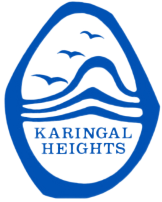 PurposeTo explain Karingal Heights Primary School’s policy in relation to personal property and to ensure that special or valuable items of personal property are not brought to school.ScopeThis policy applies to all school activities, including camps and excursions.  PolicyKaringal Heights Primary School understands that staff and/or students may sometimes like to bring items of personal property to school. The Department of Education and Training does not have insurance for personal property of staff, students and visitors. Karingal Heights Primary School does not take responsibility for items of personal property that are lost, stolen or damaged at school or during school activities. Damage to personal property brought to school is the responsibility of the owner of that property. Karingal Heights Primary School encourages staff and students not to bring items of value to school, or to obtain appropriate insurance for such items. If students bring items of value to school, they will be confiscated and stored securely at the office until the end of the day, when the items may be collected by the student and/or parent. Review CycleThis policy is an operational policy. It was presented to school council on 17th October. It is scheduled for review in October, 2021.